ООО «Институт профилактики»__________________________________________________________________Адрес (место нахождения): 117303 Город Москва, Балаклавский проспект, дом 33, строение 2
Почтовый адрес: 117152 Москва, Загородное шоссе, дом 7, корпус 5, строение 1ОГРН 1065074065935, ИНН/КПП 5036074943 Сайт: институт-профилактики.рф Телефон: (495) 542-64-37 Эл. почта: institut03@yandex.ruПРИКАЗ об утверждении программы дополнительного профессионального образования в соответствии со статьёй 76 Федерального закона "Об образовании в Российской Федерации" от 29.12.2012 N 273-ФЗ, Приказом Министерства образования и науки РФ от 1 июля 2013 г. N 499
"Об утверждении Порядка организации и осуществления образовательной деятельности по дополнительным профессиональным программам", в связи с повышением требований к уровню квалификации слушателей и необходимостью освоения современных методов решения профессиональных задач, закрепления теоретических знаний, полученных при освоении программ профессиональной переподготовки или повышения квалификации, для изучения передового опыта, приобретения профессиональных и организаторских навыков для выполнения обязанностей по занимаемой должностип р и к а з ы в а ю:         Утвердить следующую дополнительную образовательную профессиональную программу:Программа повышения квалификации «Современные аспекты лечения и обработки хронических ран», 18 ч.30.04.2020	Генеральный директор:	А.В. Ковтун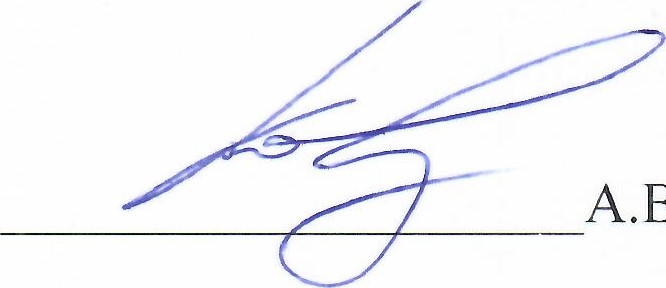 ООО «Институт профилактики»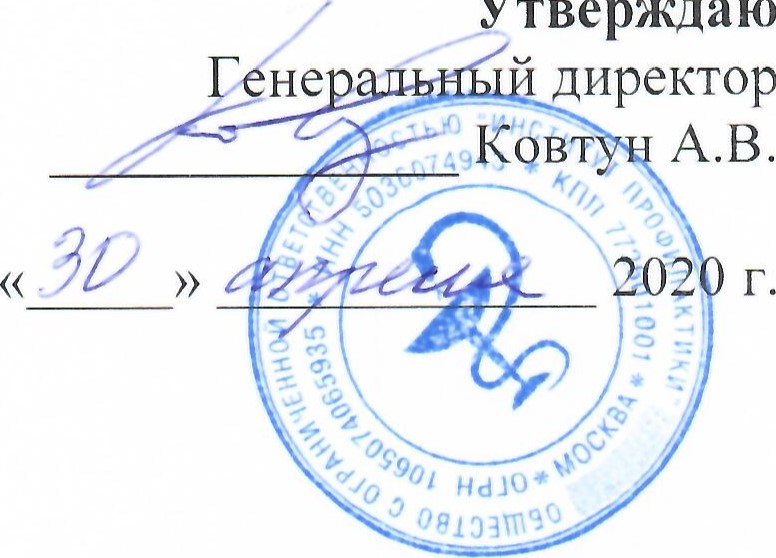 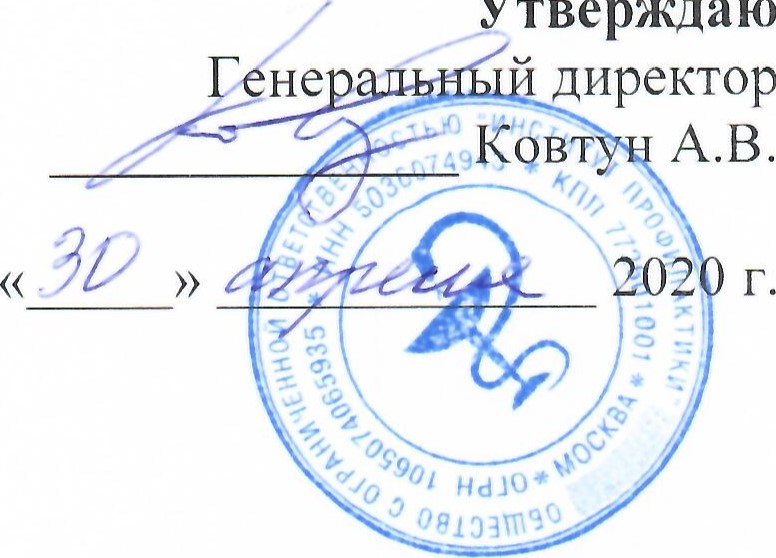 ПРОГРАММАповышения квалификации«СОВРЕМЕННЫЕ АСПЕКТЫ ЛЕЧЕНИЯ И ОБРАБОТКИ ХРОНИЧЕСКИХ РАН», 18 Ч.заочнаяМосква-2020 ПРОГРАММА ПОВЫШЕНИЯ КВАЛИФИКАЦИИ«Современные аспекты лечения и обработки хронических ран», 18 ч.АННОТАЦИЯ    Дополнительная профессиональная программа повышения квалификации «Современные аспекты лечения и обработки хронических ран» (далее – Программа) представляет собой форму обучения, при которой Слушатель осваивает образовательную программу  под руководством преподавателя Института, при этом для самоподготовки имеет возможность использовать дистанционную платформу на сайте http://dist.profnauka.ru  и включающей в себя: учебно-методическую документацию, определяющую требования к содержанию и уровню подготовки Слушателя, виды учебных занятий по реализации учебного процесса, руководство самостоятельной работой слушателей и формы контроля по данному курсу.     Программа предназначена для подготовки специалистов со средним медицинским образованием. Программа призвана дать слушателям умение самостоятельно выполнять все работы, предусмотренные требованиями законов и подзаконных актов, в соответствии с техническими требованиями и нормами, установленными в отношении порядка оказания качества медицинской помощи.     Группы комплектуются из числа медицинских работников, имеющих среднее медицинское образование.  Планируемые результаты обучения: В результате освоения дополнительной профессиональной программы, обучающиеся должны знать: программы, обучающиеся должны знать: -современные принципы лечения хронических ран -классификацию хронических ран -фазы течения раневого процесса антисептики, применяемые при лечении хронических ран -основы десмургии виды и состав повязок для лечения ран -техники наложения лечебных и фиксирующих повязок -профилактика осложнений при применении современных лечебных повязок В результате освоения дополнительной профессиональной программы, обучающиеся должны уметь: -организовать рабочее пространство и безопасную больничную среду-подготовить пациента к смене повязки проводить смену повязки с соблюдением правил асептики и антисептики; -диагностировать осложнения при применении интерактивных повязок для лечения хронических ран В результате освоения дополнительной профессиональной программы обучающиеся должны владеть навыками (получить практический опыт): -смены повязки пациентам с хроническими ранами мониторинга состояния хронической раны у пациента в процессе перевязок -выбора антисептического лекарственного препарата при обработке хронических ран    Особенности электронного обучения: занятия проводятся в формате электронного обучения (онлайн-курс) на базе Образовательного портала http://dist.profnauka.ru. Вход и идентификация обучающихся осуществляется по индивидуальному логину и паролю в личном кабинете.      В процессе обучения слушатели изучают лекционный материал в текстовом формате, промежуточная аттестация проводится в форме онлайн-тестирования. Результаты обучения отображаются в личном кабинете. Для освоения учебного материала в формате онлайн-курса слушателям необходимо иметь компьютер (планшет) с выходом в информационно-телекоммуникационную сеть «Интернет».   Итоговая аттестация: проводится в форме онлайн-тестирования. В результате успешного освоения дополнительной профессиональной программы повышения квалификации выдается документ установленного образца - Удостоверение о повышении квалификацииУЧЕБНЫЙ ПЛАНпрограммы повышения квалификацииЦель обучения: качественное совершенствование компетенций, необходимых для профессиональной деятельности среднего медицинского персонала при оказании сестринской помощи пациентам с хроническими ранами.Программа повышения квалификации для среднего медицинского персонала по следующим специальностям:Основная: Сестринское делоДополнительные:Акушерское делоАнестезиология и реаниматологияЛечебное дело Медико-социальная помощьОбщая практика Операционное дело Форма обучения: заочное обучение с элементами электронного обучения на основе дистанционных образовательных технологий.Срок обучения: 18 академических часов (3 дня)Режим занятий: в соответствии с утвержденным графиком.№п/пНаименование темКоличество часовКоличество часовКоличество часовКоличество часов№п/пНаименование темвсегоЛекции ПрактикиФорма контроляРана-понятие, классификация, симптомы и характеристика ран.44тестПатофизиология и методы оценки течения раневого процесса. 220Контаминированные раны. Дренирование ран.220Виды антисептиков, применяемых при лечении хронических ран.220Хроническая рана- основные осложнения, современные методы лечения.220тестВиды деятельности медицинской сестры при работе с хроническими ранами.220ИТОГОВЫЙ ТЕСТ44теститого18108